Павлодар облысы Май ауданыҚаратерек жалпы орта білім беретін мектепАшық сабақТақырыбы :Сынып      3        Пән      Математика     Сабақ тақырыбы:Құрылымы күрделірек теңдеулерді шешуСабақтың мақсаты:            Білімділік:Құрлымы күрделірек теңдеулерді шығару тәсілдерін үйрету;             Тәрбиелік:күрделі тіңдеулерді есептеуге дағдыландыру;              Дамытушылық:теңдеулерді шығару дағдыларын дамыту.Сабақтың әдіс-тәсілдері:түсіндіру,сұрақ-жауап,есептер шығаруСабақтың түрі:ЖАРЫСҰыймдастыру формасы:топтықСабақ кезіндегі оқушылардың құзыреттілігің ашу:проблемалар шешу,коммуникативтікІ-Ұйымдастыру кезеңі:ІІ-Үй тапсырмасын тексеру:№6(ә),№7(ауызша)  68 бет№664+368+302=  734	51+690+32=773469+201+6=676	341+32+97=47045+65+403=513	321+45+30=406№71 см-ң жартысы  5мм.	                             1км-ң  жартысы  500м.1т-ң  төрттен бір бөлігі 250кг.	                 1дм-ң  бестен бір бөлігі  2см1сағ-ң үштен бір бөлігі 20 мин.                	1л –ң     бестен бір бөлігі 200смІІІ-Жаңа тақырыпқа кіріспес бұрын теңдеудің оңай түрін тақтаға есептетеді.Х+12=23	х·5=10Х=23-12	х=10÷5Х=11                                                  х=211+12=23	2·5=1023=23	10=10Ал енді мен сендерге мынадай теңдеу берем есептеуге.-Алдынғы теңдеуден қандай айырмашылығы бар?-Бұл теңдеуді бірден шешуге болама?-Екі теңдеуді салыстыра отырып,оны қалай орындау керек екенін айта аласынба?Алдымен біз теңдеуді жеңілдетіп аламыз,теңдеудің оң жағындағы көбейтіндіні есептеп аламыз.Өзімізге таныс теңдеу пайда болғаннан кейін оны қиындықсыз шешеміз.Х+152=30·7	Х-25=46:8	                       Х-32=125+46Х+152=210	Х-25=6	Х-32=171Х=210-152	Х=25+6	Х=171+32Х=58	Х=31	Х=20358+152=30·7   	31-25=46:8	203-32=125+46210=210	6=6	171=171Сабақты ары қарай жарыс түрінде өткіземіз.Жарысты бағалау үшін «бағдаршамды» қолданамыз	-жауабы дұрыс болса беріледі	-бір қатесе болса беріледі	-жауабы дұрыс болмаса беріледіСоңында қайтопта қызыл дөңгелек көп болса сол топ жеңеді.1.Тапсырма   (ауызша) Егер сен мынадай тауырлар сатып алсаң,қанша ақшан қалады?2.ТапсырмаОқулықтағы  №3 теңдеулерді шеш1-қатар 1-бағанды,1-қатар  2-бағанды орындайдыY+260=650+350	600-x=3·90	6·x=30+330	810:у=30+30+30Y+260=900	600-x=270	6·x=360	    810:у=90Y=900-260	x=600-270	x=360:6	у=810:90Y=640	x=330	х=60	у=9640+260=650+350	600-330=3·90	6·60=30+330	810:9=30+30+30   900=900	    270=270	360=360	    90=903.Тапсырма Қай топ жылдам?№4  қай   топ  жылдам орынтап тақтаға жазады.1-ші күні-12-ден 3-	-?2-ші күні –14-тен 2-	Ш:(12·3)+(14·2)=36+28=64Ж:   барлығы 644.Тапсырма .Есептерді орындаған сон екі топ алмасып бір-бірлерін тексередіМатематикалық өлең есептер	2-топ1-топ	Кездесіп бір топ аңменен,Келеді ұшып екі қарға,	Болды отыз бас малмененТоп достарын ертіп талға	Олар кетті достасып,Болды елу әлгі жиын	Үш түлкімен қоштасыпСанағанда демей қиын	Теңдеу ойлап құрыңыз,Болмаңыздар әбігер	Сан қанша,айта тұрыңыз?Айтар есеп шартын кім,Теңдеу құру тәртібін?(2+х=50);    х=48	(х+3=30);        х=275.ТапсырмаОқулықтағы№5 өздігінен әр қатар орындайды6.Тапсырма .Сабақты қортындылауШығармашылық жұмысСуретте берілген жай және күрделі теңдеулерді есептеп,жауабына сәйкес түспен суретті боя.-Балалар сендер теңдеулерді есептеп суретті боядындар.Ал қандай теңдеудің түрлерін орындадындар,айырмашылығы қандай?-Күрделі теңдеуді есептегенде ал теңдеудің қай жағы орындалады?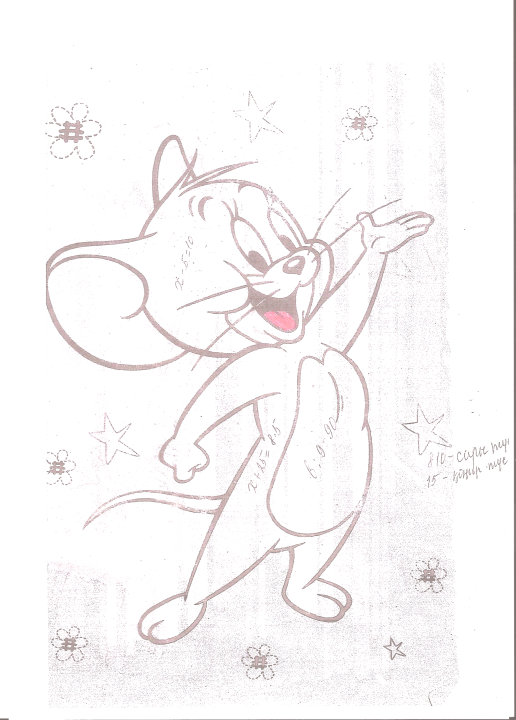 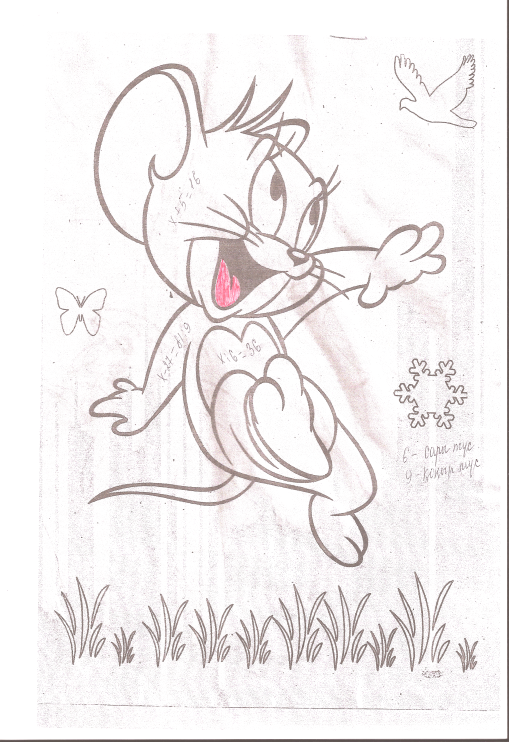 БағалауАл енді балалар тапсырмаларды орындағанда қай топ ен көп қызыл дөңгелек алды сол топтың оқушыларына «5»деген баға қойылады.Үйге тапсырма:№6,№7Осымен сабақ аяқталды сабаққа қатысқандарын үшін рахмет.Бастауыш сынып мұғалімі Уалиева Эльвира Танатовна